Patricia The StripperChris De Burgh 1975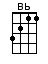 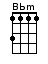 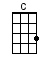 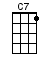 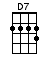 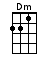 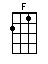 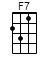 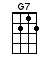 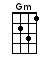 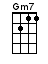 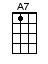 < ~ means tremolo >INTRO:  / 1 2 3 4 /[F] Dennis is a menace with his [A7] “anyone for tennis?”And be-[Dm]seeching me to come and keep the score [F] [F7]And [Bb] Maud says “Oh Lord, I'm so [Bbm] terribly bored”And I [F] really can't [G7] stand it anymore [C]I'm going [F] out to dinner with a [A7] gorgeous singerTo a [Dm] little place I found down by the [F7] QuayHer [Bb] name is Patricia, she [Bbm] calls herself DeliciaAnd the [F] reason isn't [Dm] very hard to [G7] see [C7]She says [F] God made her a sinner just to keep [A7] fat men thinnerAs they [Dm] tumble down in heaps before her [F7] feetThey [Bb] hang around in groups like [Bbm] battle-weary troopsOne can [F] often see them [Dm] queue right down the [G7] street [C7]You see Pat-[Bb]ricia (or Delicia) not [A7] only is a singerShe [Dm] also removes all her [G7] clothing [C7] < PAUSE >For Pa-[Bb]tricia, is the [C] best stripper in [F] town” [Bb] / [F]CHORUS:And [C7] with a [F] swing of her hips, she [D7] started to stripTo tre-[Gm]mendous applause, she [C7] took off her drawersAnd with a [F] lick of her lips she un-[D7]did all her clipsAnd threw it [Gm] all in the air, and [C] everybody staredAnd as the [Bb] last piece of clothing [A7] fell to the floorThe po-[F]lice were [A7] banging on the [D7] doorOn a [Gm7] Saturday night in [C] nineteen-twenty-[F]four [Bb]Take it a-[F]way boys [C7]INSTRUMENTAL CHORUS:With a [F] swing of her hips, she [D7] started to stripTo tre-[Gm]mendous applause, she [C7] took off her drawersAnd with a [F] lick of her lips she un-[D7]did  all her  clipsIn [Gm] nineteen-[C]twenty-[F]four [C7] But! Poor Pa-[F]tricia was arrested [A7] and everyone detestedThe [Dm] manner in which she was exposed [F7][Bb] Later on in court well [Bbm] everybody thoughtA [F] summer run in [Dm] jail would be pro-[G7]posed [C7]But the [Bb] judge said, “Patricia [A7] or may I say, Delicia[Dm] The facts of this case lie [G7] before me [C7] < TAP, TAP, TAP >CASE DISMISSED![Bb] This girl was in her [C] work-[C7]ing [F] clothes!” [Bb] / [F]CHORUS:And [C7] with a [F] swing of her hips, she [D7] started to stripTo tre-[Gm]mendous applause, she [C7] took off her drawersAnd with a [F] lick of her lips she un-[D7]did ALL her clipsAnd threw it [Gm] all in the air, and [C] everybody staredAnd as the [Bb] last piece of clothing [A7] fell to the floorThe po-[F]lice were [A7] yelling out for [D7] more!On a [Gm7] Saturday night, in [C7] nineteen-twenty-[F]four [A7] / [D7]On a [Gm7] Saturday night, in [C7] nineteen-twenty-/[F]four [F7] [Bb] [Bbm] /[C7] [C7] Oh [F] yeah ~[F7]~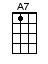 www.bytownukulele.ca